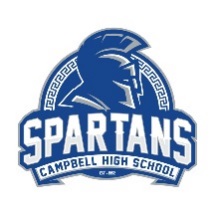 DAYMornings7:30-8:05Afternoons3:40-4:15(or later depending upon teacher tutoring)MondayCelin           Room 213Snell            Room  209Noh              Room 201Marshall      Room 209(AMDM and Algebra 2 Only)       Simmons      Room 207 (Geometry and Algebra 2 Only)       TuesdayVan Eaton Room 211 (7:45am)   Tolbert     Room 2207Sherman      Room 2201Schoen        Room 2202Shaffer         Room 915WednesdayYoder       Room 909Marsh          Room 113(ESOL Algebra 1)ThursdayK. Turner     Room  910Thorpe        Room 2209Stewart       Room 304FridayBy AppointmentBy Appointment